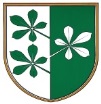 OBČINA KIDRIČEVOOdbor za gospodarjenje s premoženjemKopališka ul. 142325 KidričevoŠtev. 478-12-2016						Dne   13.3.2019  								 Na podlagi 22. člena Statuta Občine Kidričevo Uradno glasilo slovenskih občin, št. 62/16 in 16/18) in 59. člena Poslovnika občinskega sveta Občine Kidričevo (Uradno glasilo slovenskih občin, št. 36/17 in 16/18) odbor za gospodarjenje s premoženjem predlaga občinskemu svetu Občine Kidričevo, da sprejmeS  K  L  E  POdbor za gospodarjenje s premoženjem predlaga Občinskemu svetu Občine Kidričevo, da sprejme Sklep o ustanovitvi stavbne pravice k pogodbi o ustanovitvi stavbne pravice za prizidavo gasilskega doma v Šikolah, št. 478-12/2016 z dne 30.5.2016, se sklene ustrezen aneks, s katerim se ustrezno popravi obseg stavbne pravice, in sicer se ustanavlja stavbna pravica v obsegu, kot je potrebno za stavbišče predvidenega objekta in izhaja iz načrta količbene situaacije.Prostovoljno gasilsko društvo za ustanovitev stavbne pravice plača enkratno nadomestilo v znesku 137,00 EUR.Stavbna pravica se ustanovi za 99 let.								Marjan Petek;								predsednik								odbora za gospodarjenje s premoženjem